41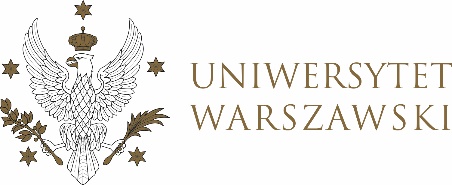 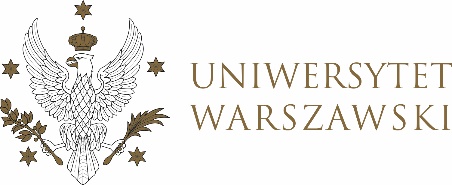 UCHWAŁA NR 42/2024RADY DYDAKTYCZNEJ DLA KIERUNKÓW STUDIÓW BEZPIECZEŃSTWO WEWNĘTRZNE, CYBERBEZPIECZEŃSTWO, EUROPEISTYKA – INTEGRACJA EUROPEJSKA, ORGANIZOWANIE RYNKU PRACY, POLITOLOGIA, POLITYKA KULTURALNA I ZARZĄDZANIE W KULTURZE, POLITYKA SPOŁECZNA, POLITYKA PUBLICZNA, STOSUNKI MIĘDZYNARODOWE, STUDIA EUROAZJATYCKIEz dnia 23 maja 2024 r.w sprawie zatwierdzenia tematów prac dyplomowych na kierunku 
stosunki międzynarodowe
Na podstawie uchwały nr 23/2020 Rady Dydaktycznej WNPISM UW
 z dnia 29 kwietnia 2020 r. w sprawie szczegółowych zasad procesu dyplomowania na kierunku stosunki międzynarodowe Rada Dydaktyczna postanawia, co następuje:§ 1	Rada Dydaktyczna zatwierdza tematy prac dyplomowych na kierunku stosunki międzynarodowe stanowiące Załącznik nr 1 oraz nr 2 do uchwały. § 2Uchwała wchodzi w życie z dniem podjęcia.Przewodniczący Rady Dydaktycznej: M. RaśZałącznik nr 1z dnia  23 maja 2024  do uchwały nr 42/2024 Rady Dydaktycznej dla kierunkówBezpieczeństwo wewnętrzne, Cyberbezpieczeństwo, Europeistyka – integracja europejska,Organizowanie rynku pracy, Politologia, Polityka społeczna, Polityka Publiczna, 
Polityka Kulturalna i Zarządzenia Kulturą  Stosunki międzynarodowe,Studia euroazjatyckieStosunki międzynarodowe I stopniaZałącznik nr 2z dnia  23 maja 2024  do uchwały nr 42/2024 Rady Dydaktycznej dla kierunkówBezpieczeństwo wewnętrzne, Cyberbezpieczeństwo, Europeistyka – integracja europejska,Organizowanie rynku pracy, Politologia, Polityka społeczna, Polityka Publiczna, 
Polityka Kulturalna i Zarządzenia Kulturą  Stosunki międzynarodowe,Studia euroazjatyckieStosunki międzynarodowe II stopnia445287AdamAndrzejewskiSEM-DYP24Próby regulacji wzbogacania uranu przez Iran445424PaulinaKaniewskaSEM-DYP20Znaczenie polityki kulturalnej ZSRR dla podtrzymywania prorosyjskich sympatii państw Globalnego Global Południa po 2022 roku445307AnnaKhizhnichenkoSEM-DYP19Geopolityka Ukrainy – pozycja państwa na arenie międzynarodowej445430Marta KopsSEM-DYP13Polska w międzynarodowym reżimie klimatycznym w latach 2013-2023453675JanaBahrudinovaSEM-MGR16Wpływ konfliktów w Kosowie i na Krymie na relacje Rosji z Zachodem419344KingaChrustowskaSEM-MGR12Dyplomacja Unii Europejskiej445898CoteleviciElenaSEM-MGR5Specyfika emigracji z Mołdawii do Federacji Rosyjskiej i państw Unii Europejskiej